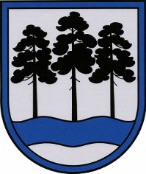 OGRES  NOVADA  PAŠVALDĪBAReģ.Nr.90000024455, Brīvības iela 33, Ogre, Ogres nov., LV-5001tālrunis 65071160, e-pasts: ogredome@ogresnovads.lv, www.ogresnovads.lv PAŠVALDĪBAS DOMES ĀRKĀRTAS SĒDES PROTOKOLA IZRAKSTS14.Par Ogres novada pašvaldības centrālās administrācijas izveidošanuSaskaņā ar Administratīvo teritoriju un apdzīvoto vietu likuma pārejas noteikumu 2. punktu ar šā likuma spēkā stāšanos republikas pilsētu un novadu pašvaldības turpina pildīt savas funkcijas un uzdevumus normatīvajos aktos noteiktajā kārtībā līdz 2021. gada pašvaldību vēlēšanās ievēlētās pašvaldības domes [..] pirmajai sēdei, kura tiek sasaukta šajā likumā noteiktajā kārtībā 2021. gada 1. jūlijā. Minētā likuma pielikumā noteiktais administratīvi teritoriālais dalījums stājas spēkā līdz ar jaunievēlētās pašvaldības domes pilnvarām. Tādējādi apvienojamās Ogres, Ikšķiles, Lielvārdes un Ķeguma novadu pašvaldības patstāvīgi īstenoja savu kompetenci līdz dienai, kad uz pirmo sēdi sanāca jaunievēlētā Ogres novada dome.Līdz Administratīvo teritoriju un apdzīvoto vietu likuma pārejas noteikumu 2. punktā noteiktajam saskaņā ar likumu “Par pašvaldībām” savā administratīvajā teritorijā domes darbu, tās organizatorisko un tehnisko apkalpošanu, finanšu, juridisko, plānošanas u.c. pašvaldības funkcijas nodrošināja:1) Lielvārdes novada administratīvajā teritorijā – Lielvārdes novada pašvaldības administrācija;2) Ķeguma novada administratīvajā teritorijā – Ķeguma novada pašvaldības administrācija;3) Ikšķiles novada administratīvajā teritorijā – Ikšķiles novada pašvaldības administrācija;4) Ogres novada administratīvajā teritorijā – Ogres novada pašvaldības centrālā administrācija “Ogres novada pašvaldība”.Atbilstoši likuma “Par pašvaldībām” 5. pantam pašvaldība savas kompetences un likuma ietvaros darbojas patstāvīgi. Turklāt saskaņā ar minētā likuma 21. panta pirmās daļas 1. punktu un 24. panta pirmo un otro daļu pašvaldības dome var izskatīt jebkuru jautājumu, kas ir attiecīgās pašvaldības pārziņā, turklāt tikai dome var apstiprināt pašvaldības nolikumu, kur citastarp nosaka pašvaldības administrācijas struktūru un pārvaldes organizāciju.Izvērtējot Ogres novada pašvaldībai nodoto apvienojamo novadu pašvaldību pārvaldes struktūru un funkcijas, to pildīšanas efektivitāti, jaunievēlētā Ogres novada pašvaldības dome 2021. gada 1. jūlijā apstiprināja saistošos noteikumus Nr. 12/2021 “Ogres novada pašvaldības nolikums” (turpmāk – Nolikums). Saskaņā ar Nolikuma 12. punktu, Ogres novada pašvaldības administrāciju veido domes izveidotas pašvaldības iestādes. Savukārt saskaņā ar šī Nolikuma 21. punktu, Ogres novada pašvaldības centrālā administrācija (turpmāk – Centrālā administrācija) nodrošina domes un komiteju organizatorisko un tehnisko apkalpošanu, domes pieņemto lēmumu izpildes kontroli, nodrošina atsevišķu pašvaldības funkciju izpildi, kā arī pašvaldības administrācijas kvalitātes vadību un atbalsta funkcijas pašvaldības iestādēm.Pašvaldības centrālā administrācija var sastāvēt no struktūrvienībām (departamentiem, to nodaļām, pārvaldēm, patstāvīgām nodaļām, daļām) un dažādu jomu speciālistiem, darbiniekiem. Dome nosaka, kas vada administrācijas darbu – vai pašvaldības izpilddirektors vienlaikus ir arī administrācijas vadītājs, vai tas ir atsevišķs iestādes vadītājs. Saskaņā ar Nolikuma 22. punktu, Centrālās administrācijas darbu vada izpilddirektors, savukārt Nolikuma 23. punktā ir noteiktas Centrālās administrācijas struktūrvienības.Ievērojot iepriekš minēto un pamatojoties uz Valsts pārvaldes iekārtas likuma 15. panta ceturtā daļas 4. punktu (sadalot visas tās struktūrvienības starp citām iestādēm vai sadalot visas tās struktūrvienības starp citām iestādēm un deleģējot atsevišķu pārvaldes uzdevumu izpildi privātpersonai, — rezultātā sadalāmā iestāde beidz pastāvēt), likuma „Par pašvaldībām” 15. panta pirmās daļas 14. punktu (pašvaldībām ir šādas autonomās funkcijas: [..] nodrošināt savas administratīvās teritorijas būvniecības procesa tiesiskumu), 21. panta pirmās daļas 8. punktu (dome var izskatīt jebkuru jautājumu, kas ir attiecīgās pašvaldības pārziņā, turklāt tikai dome var izveidot, reorganizēt un likvidēt pašvaldības iestādes), Nolikuma 22. un 23. punktu,balsojot: ar 22 balsīm "Par" (Andris Krauja, Artūrs Mangulis, Atvars Lakstīgala, Dace Kļaviņa, Dace Māliņa, Dace Nikolaisone, Dainis Širovs, Dzirkstīte Žindiga, Edgars Gribusts, Egils Helmanis, Gints Sīviņš, Ilmārs Zemnieks, Indulis Trapiņš, Jānis Iklāvs, Jānis Kaijaks, Jānis Lūsis, Jānis Siliņš, Liene Cipule, Mariss Martinsons, Pāvels Kotāns, Raivis Ūzuls, Valentīns Špēlis), "Pret" – nav, "Atturas" – nav,Ogres novada pašvaldības dome NOLEMJ:Lai nodrošinātu Ogres novada pašvaldības domes un komiteju organizatorisko un tehnisko apkalpošanu, domes pieņemto lēmumu izpildes kontroli, atsevišķu pašvaldības funkciju izpildi, kā arī pašvaldības administrācijas kvalitātes vadību un atbalsta funkcijas pašvaldības iestādēm, izveidot Ogres novada pašvaldības centrālo administrāciju (turpmāk – Centrālā administrācija).Amata vienības Centrālās administrācijas struktūrvienībās un pastāvīgie speciālisti tiek noteikti Centrālās administrācijas amatu un mēnešalgu likmju sarakstā, ko apstiprina Ogres novada pašvaldības dome.Noteikt, ka administratīvi teritoriālās reformas ietvaros jaunizveidotajā Ogres novada pašvaldībā ietilpstošo Ogres, Lielvārdes, Ķeguma un Ikšķiles novadu administrācijas struktūrvienības tiek likvidētas, tās sadalot starp Ogres novada pašvaldības iestādēm saskaņā ar Ogres novada pašvaldības domes pieņemtajiem lēmumiem.Finanšu līdzekļus Centrālās administrācijas darbībai piešķir Ogres novada pašvaldības dome, tos paredzot pašvaldības budžetā (sadaļā – Ogres novada pašvaldības centrālās administrācija) kārtējam gadam.Uzdot Ogres novada pašvaldības izpilddirektoram:normatīvajos aktos noteiktajā kārtībā informēt Ogres, Lielvārdes, Ķeguma un Ikšķiles novadu pašvaldību administrācijas amatpersonas un darbiniekus par tās reorganizāciju un izmaiņām viņu nodarbinātībā, kā arī attiecīgi brīdināt tās amatpersonas un darbiniekus, kuriem nav iespējams nodrošināt darbu Ogres novada pašvaldībā, par darba tiesisko attiecību izbeigšanu atbilstoši Darba likuma 101. panta pirmās daļas 9. punktam, normatīvajos aktos noteiktajos termiņos un apmērā izmaksājot atlaišanas pabalstu;organizēt Ogres, Lielvārdes, Ķeguma un Ikšķiles novadu pašvaldību administrācijas bilancēs esošās ar tās funkciju pildīšanu saistītās mantas, saistību, lietvedības un arhīva pārņemšanu;mēneša laikā no šī lēmuma spēkā stāšanās dienas izstrādāt Centrālās administrācijas nolikumu un iesniegt to apstiprināšanai Ogres novada pašvaldības domei.nedēļas laikā no šī lēmuma spēkā stāšanās dienas izdot nolikumu, nosakot kārtību un kritērijus apvienojamo pašvaldību administrācijas darbinieku izvērtēšanai. Noteikt, ka apvienojamo novadu pašvaldību administrācijas darbinieku izvērtēšanu saistībā ar šajā lēmumā minēto reorganizāciju veic domes priekšsēdētāja vietnieks, izpilddirektora vietnieks. Attiecībā uz centrālās administrācijas struktūrvienību darbiniekiem izvērtēšanā piedalās attiecīgās struktūrvienības vadītājs.Ar šajā lēmumā minēto apvienojamo novadu administrāciju reorganizāciju saistītos izdevumus segt no Ogres novada pašvaldības budžeta 2021. gadam.Kontroli par lēmuma izpildi uzdot Ogres novada domes priekšsēdētājam.(Sēdes vadītāja,domes priekšsēdētāja E.Helmaņa paraksts)Ogrē, Brīvības ielā 33Nr.32021. gada 8. jūlijā